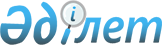 Қазақстан Республикасы Үкіметінің 2009 жылғы 25 тамыздағы N 1243 қаулысына өзгеріс енгізу туралыҚазақстан Республикасы Үкіметінің 2009 жылғы 7 қазандағы N 1539 Қаулысы

      Қазақстан Республикасының Үкіметі ҚАУЛЫ ЕТЕДІ:



      1. "Т.М. Досмұхамбетовті және Е.К. Алтаевты Стамбул (Түрік Республикасы) және Мадрид (Испания Корольдігі) қалаларына іссапарға жіберу туралы" Қазақстан Республикасы Үкіметінің 2009 жылғы 25 тамыздағы N 1243 қаулысына мынадай өзгеріс енгізілсін:

      2-тармақтағы "Алматы - Стамбул - Мадрид - Майндағы Франкфурт - Алматы" деген сөздер "Алматы - Стамбул - Мюнхен - Мадрид - Барселона - Майндағы Франкфурт - Алматы" деген сөздермен ауыстырылсын.



      2. Осы қаулы қол қойылған күнінен бастап қолданысқа енгізіледі.      Қазақстан Республикасының

      Премьер-Министрі                                    К. Мәсімов
					© 2012. Қазақстан Республикасы Әділет министрлігінің «Қазақстан Республикасының Заңнама және құқықтық ақпарат институты» ШЖҚ РМК
				